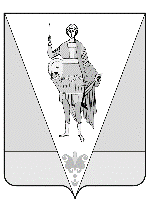 АДМИНИСТРАЦИЯ МУНИЦИПАЛЬНОГО ОБРАЗОВАНИЯ«ВЕРХНЕТОЕМСКИЙ МУНИЦИПАЛЬНЫЙ РАЙОН»П О С Т А Н О В Л Е Н И Еот 09 декабря 2019 года № 7/8с. Верхняя ТоймаОб утверждении Положения о порядке правового информирования и правового  просвещения  населения муниципального образования «Верхнетоемский муниципальный район»В соответствии с пунктами 1 и 3 статьи 28 Федерального закона от 21 ноября 2011 года № 324-ФЗ «О бесплатной юридической помощи в Российской Федерации», пунктами 1 и 2 статьи 18, пунктом 5 статьи 19 областного закона от 24 сентября 2012 года № 536-33-03 «О бесплатной юридической помощи, правовом информировании и правовом просвещении в Архангельской области», пунктом 2 постановления Правительства Архангельской области от 1 октября 2019 года № 544-пп «Об утверждении Положения о порядке правового информирования и правового просвещения населения Архангельской области» п о с т а н о в л я ю:1. Утвердить прилагаемое Положение о порядке правового информирования и правового просвещения населения муниципального образования «Верхнетоемский муниципальный район».2. Опубликовать настоящее постановление в Вестях администрации муниципального образования «Верхнетоемский муниципальный район» и разместить на официальном сайте администрации муниципального образования «Верхнетоемский муниципальный район» в информационно – телекоммуникационной сети «Интернет».3. Настоящее постановление вступает в силу после его официального опубликования.Глава муниципального образования«Верхнетоемский муниципальный район»                                                                Н.В. ВьюхинаПОЛОЖЕНИЕ о порядке правового информирования и правового просвещения населения муниципального образования «Верхнетоемский муниципальный район»I. Общие положения1. Настоящее Положение, разработанное в соответствии с пунктами 1 и 3 статьи 28 Федерального закона от 21 ноября 2011 года № 324-ФЗ «О бесплатной юридической помощи в Российской Федерации», пунктами 1 и 2 статьи 18, пунктом 5 статьи 19 областного закона от 24 сентября 2012 года № 536-33-03 «О бесплатной юридической помощи, правовом информировании и правовом просвещении в Архангельской области», пунктом 2 постановления Правительства Архангельской области от 1 октября 2019 года № 544-пп «Об утверждении Положения о порядке правового информирования и правового просвещения населения Архангельской области», определяет порядок правового информирования и правового просвещения населения муниципального образования «Верхнетоемский муниципальный район» (далее - правовое информирование и правовое просвещение).2. Правовое информирование и правовое просвещение осуществляются в целях:1) создания условий для наилучшей реализации прав граждан;2) создания для граждан условий для самостоятельного ориентирования в законодательстве Российской Федерации, законодательстве Архангельской области, нормативных правовых актах муниципального образования «Верхнетоемский муниципальный район»;3) повышения уровня правовой культуры населения муниципального образования «Верхнетоемский муниципальный район»;4) обеспечения защиты прав и свобод человека и гражданина;5) профилактики правонарушений на территории муниципального образования «Верхнетоемский муниципальный район».3. Основными принципами правового информирования и правового просвещения являются:1) признание права на образование и личностное развитие в качестве одного из фундаментальных прав человека;2) ориентация на общечеловеческие ценности и идеалы гуманизма;3) широкая доступность просветительских мероприятий для всех категорий населения муниципального образования «Верхнетоемский муниципальный район»;4) достоверность сообщаемой информации;5) учет общегосударственных и общесоциальных интересов, интересов отдельных социальных групп.4. Деятельность органов местного самоуправления муниципального образования «Верхнетоемский муниципальный район», выборных должностных лиц местного самоуправления по правовому информированию и правовому просвещению не подменяет рассмотрение и разрешение обращений, а также оказание гражданам бесплатной юридической помощи в соответствии с федеральными и областными законами.5. Правовое информирование и правовое просвещение осуществляется с использованием доступных для восприятия форм и методов, формирующих правовую грамотность и правосознание населения муниципального образования «Верхнетоемский муниципальный район», путем:1) подготовки и публикации материалов с разъяснениями законодательства Российской Федерации и законодательства Архангельской области, нормотворчества муниципального образования «Верхнетоемский муниципальный район», практики правоприменения, актуальных изменений в законодательстве, в том числе в средствах массовой информации;2) размещения материалов, предусмотренных статьей 28 Федерального закона от 21 ноября 2011 года № 324-ФЗ «О бесплатной юридической помощи в Российской Федерации», пунктом 1 статьи 18 областного закона от 24 сентября 2012 года № 536-33-ОЗ «О бесплатной юридической помощи, правовом информировании и правовом просвещении в Архангельской области», на официальном сайте администрации муниципального образования «Верхнетоемский муниципальный район» в информационно-телекоммуникационной сети «Интернет» (далее - официальный сайт);3) разработки и размещения материалов (пресс-релизов, статей, новостей, справок, извещений, статистической информации, уведомлений, объявлений и т.п.), направленных на правовое информирование и правовое просвещение, в средствах массовой информации (в том числе в газетах, на радио, на телевидении), в социальных сетях;4) разработки и распространения печатных информационно-справочных материалов, разработки и размещения объектов социальной рекламы;5) организации и проведения конкурсов;6) проведения круглых столов, семинаров, конференций;7) проведения лекций, бесед, выступлений в трудовых и учебных коллективах, на собраниях, конференциях граждан;8) участия в реализации образовательных программ для населения, в том числе участия в проведении в образовательных организациях открытых уроков, классных часов, внеклассных мероприятий;9) участия в проведении тематических общественных, культурных и иных мероприятий, направленных на повышение правовой культуры населения муниципального образования «Верхнетоемский муниципальный район»;10) проведения с представителями социально ориентированных некоммерческих организаций встреч, тематических лекций, бесед, направленных на информационную, методическую, консультативную и организационную поддержку социально ориентированных некоммерческих организаций;11) проведения выездных мероприятий в границах муниципального образования «Верхнетоемский муниципальный район»;12) оказания организационной и информационной помощи общественным объединениям в решении задач правового просвещения и правового информирования населения муниципального образования «Верхнетоемский муниципальный район»;13) проведения иных мероприятий, не противоречащих требованиям законодательства Российской Федерации и законодательства Архангельской области.II. Правовое информирование населениямуниципального образования«Верхнетоемский муниципальный район»7. В целях правового информирования населения муниципального образования «Верхнетоемский муниципальный район» администрация муниципального образования «Верхнетоемский муниципальный район» размещает в местах, доступных для граждан, в средствах массовой информации, в том числе в информационно-телекоммуникационной сети «Интернет», либо доводит до граждан иным способом информацию:1) о порядке и случаях оказания бесплатной юридической помощи;2) о содержании, пределах осуществления, способах реализации и защиты, гарантированных законодательством Российской Федерации прав, свобод и законных интересов граждан, прав и законных интересов юридических лиц, содержании обязанностей граждан и юридических лиц и пределах исполнения таких обязанностей;3) о компетенции и порядке деятельности исполнительных органов местного самоуправления муниципального образования «Верхнетоемский муниципальный район», полномочий их должностных лиц;4) о правилах оказания муниципальных услуг;5) о порядке, условиях и основаниях обжалования решений и действий (бездействия) органов местного самоуправления муниципального образования «Верхнетоемский муниципальный район», подведомственных им учреждений и их должностных лиц;6) о порядке совершения гражданами юридически значимых действий и ошибках, допускаемых при совершении таких действий.8. Информация, указанная в пункте 7 настоящего Положения (далее - правовая информация), подлежит размещению:1) на информационных стендах и (или) других технических средствах аналогичного назначения в помещениях, занимаемых органами местного самоуправления муниципального образования «Верхнетоемский муниципальный район», которые открыты для свободного доступа и приема граждан;2) на официальном сайте;3) в средствах массовой информации, социальных сетях путем включения соответствующих сведений в публикации, подготовленные органами местного самоуправления  муниципального образования «Верхнетоемский муниципальный район» или при их участии;4) в буклетах, брошюрах, листовках, объявлениях, плакатах и иной печатной продукции;5) в презентациях, фильмах, видеороликах;6) на объектах социальной рекламы;7) в информационных письмах, ответах на обращения.9. В целях обеспечения прав граждан на доступ к достоверной правовой информации правовая информация подлежит обновлению.10. Администрация муниципального образования «Верхнетоемский муниципальный район»:1) принимает меры для включения правовой информации в брошюры, буклеты, плакаты и иную печатную продукцию, издание (изготовление) которой осуществляется по заказу или при участии органов местного самоуправления «Верхнетоемский муниципальный район»;2) обеспечивает доведение до граждан правовой информации в ходе публичных выступлений;3) обеспечивает доведение до граждан правовой информации в ходе личного приема граждан;4) организует совместно с территориальными органами федеральных органов исполнительной власти по Архангельской области, исполнительными органами государственной власти Архангельской области, профессиональным юридическим сообществом и другими организациями на территории муниципального образования «Верхнетоемский муниципальный район» дни, посвященные правовому информированию граждан;5) подготавливает предложения о внесении изменений в нормативные правовые акты Российской Федерации и нормативные правовые акты Архангельской области;6) организует разработку презентаций, фильмов и видеороликов, направленных на правовое просвещение и правовое информирование, а также их распространение среди целевой аудитории.III. Правовое просвещение населения муниципального образования  «Верхнетоемский муниципальный район»11. Администрацией муниципального образования «Верхнетоемский муниципальный район» реализуется комплекс мер по распространению и пропаганде среди населения муниципального образования «Верхнетоемский муниципальный район» основ правовых знаний (о характере и пределах прав, свобод и законных интересов граждан, о предусмотренных законодательством Российской Федерации и законодательством Архангельской области, способах их осуществления и защиты, о компетенции и порядке деятельности органов местного самоуправления муниципального образования «Верхнетоемский муниципальный район» и другая информация).12. Меры по правовому просвещению населения муниципального образования «Верхнетоемский муниципальный район» реализуются в рамках плана мероприятий (муниципальной программы) правового просвещения жителей, проживающих на территории муниципального образования «Верхнетоемский муниципальный район» (далее – план мероприятий), утверждаемого постановлением администрации муниципального образования «Верхнетоемский муниципальный район», который включает в себя перечень мероприятий, направленных на повышение правовой культуры, развитие правовой грамотности и правосознания населения муниципального образования «Верхнетоемский муниципальный район», в том числе:1) обеспечение доступности правовой информации, развитие системы правового информирования граждан, включая развитие информационно-правовых ресурсов;2) содействие деятельности центров правовой информации в библиотеках и образовательных организациях, осуществляющих образовательную деятельность на территории муниципального образования «Верхнетоемский муниципальный район»;3) организация и проведение научно-практических конференций, семинаров и «круглых столов», направленных на развитие правовой культуры и повышение правосознания населения муниципального образования «Верхнетоемский муниципальный район»;4) проведение мероприятий, направленных на повышение электоральной активности населения муниципального образования «Верхнетоемский муниципальный район»;5) размещение в средствах массовой информации материалов по вопросам трудовых, земельных, семейных правоотношений, конституционного, гражданского, уголовного, административного, налогового, жилищного, пенсионного законодательства, законодательства о защите прав потребителей;6) выпуск информационных и методических материалов, направленных на правовое просвещение населения муниципального образования «Верхнетоемский муниципальный район» и информирование о порядке оказания бесплатной юридической помощи;7) развитие деятельности по оказанию бесплатной юридической помощи и системы правового консультирования населения муниципального образования «Верхнетоемский муниципальный район».13. План мероприятий по правовому информированию и правовому просвещению формируется администрацией муниципального образования «Верхнетоемский муниципальный район» на календарный год.Администрацией муниципального образования «Верхнетоемский муниципальный район» определяются должностные лица, ответственные за организацию правового информирования и правового просвещения, в том числе на основании утвержденного плана мероприятий.14. Утвержденный план мероприятий размещается на официальном сайте.15. Администрация муниципального образования «Верхнетоемский муниципальный район» ведет учет обращений (замечаний, предложений), поступивших от граждан и юридических лиц в процессе реализации плана мероприятий, в целях его эффективной реализации либо внесения в него изменений (дополнений).___________УТВЕРЖДЖЕНОпостановлением администрации муниципального образования «Верхнетоемский муниципальный район»от 09 декабря 2019 года № 7/8